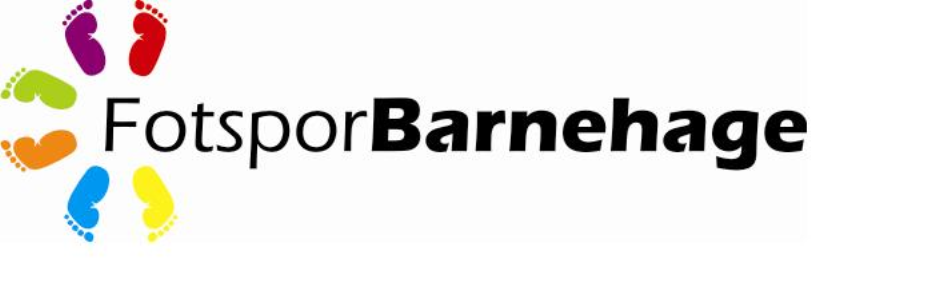     								Enhuusveien 29 c1679 Kråkerøy                                                                                                           mob 40 33 03 80         mail: post@fotsporbarnehage.no                                                              org.nr 916 450 273                                              OPPDATERT 16/10-23 VEDTEKTER FOR SAMARBEIDSUTVALGET I FOTSPOR BARNEHAGE ASMÅL FOR FORELDRESAMARBEIDBarnehagen skal i samarbeid og forståelse med hjemmet ivareta barnas behov for omsorg og lek, og fremme læring og danning som grunnlag for allsidig utvikling(Lov om barnehager, § 1)Et godt foreldresamarbeid er viktig for barns utvikling og trivsel i barnehagen:- Vi ønsker at alle deltar på foreldremøter og arrangement i barnehagen-  Vi tilbyr foreldresamtaler til alle foreldre vedrørende deres barn en gang pr år. Det blir også opplyst om at foreldre kan be om foreldresamtaler gjennom året.Vi har også oppstartsamtale for nye barn, og overflyttingssamtaler når barna bytter avdeling.Fotspor barnehage AS avholder 1 foreldremøte pr barnehageår, samt minimum 1 temakveld med Foreldrekompasset. Barnehagen har som mål at alle skal føle seg sett og hørt, og oppfordrer foreldre til å kontakte styrer med forslag, ris og ros. Det opplyses også om at saker kan meldes inn til barnehagens samarbeidsutvalg.Vi har et mål om at vi sammen skal gjøre barnehagen til et trivelig sted å være § 1 FORELDRERÅD OG SAMARBEIDSUTVALGFor å sikre samarbeidet med barnas hjem skal hver barnehage ha et samarbeidsutvalg og et foreldreråd.(Lov om barnehager, § 4)Foreldrerådet består av foreldrene til alle barna i barnehagen, og har som oppgave å fremme samarbeid mellom hjemmene og barnehagen. Ved avstemming i foreldrerådet gis det en stemme for hvert barn, og vanlig flertallsvedtak gjelder.SAU skal være et rådgivende, kontaktskapende og samordnende organ. SAU består av foresatte og ansatte i barnehagen, slik at hver gruppe er likt representert. Barnehagens eier kan delta etter ønske, men ikke med flere representanter enn hver av de andre gruppene.(Lov om barnehager, § 4)I Fotspor barnehage AS består samarbeidsutvalget av 2 foreldrerepresentanter og 2 representanter fra barnehagen, i tillegg til styrer. Representantene til SAU velges for ett år om gangen.§ 2 VALG AV SAMARBEIDSUTVALGAlle foreldre er automatisk medlem av foreldrerådet. Foreldrerådet velger foreldrerepresentanter til samarbeidsutvalget. I Fotspor barnehage AS har vi skriftlig valg, hvor alle foreldre takker ja eller nei til å sitte i samarbeidsutvalget. Dersom det er flere enn to foreldre som ønsker å sitte, blir det foretatt trekning av de avtroppende foreldrerepresentantene i samarbeidsutvalget. Skriftlig valg blir gjennomført i juni hvert år.§ 3 KONSTITUERING AV SAMARBEIDSUTVALGETSAU konstituerer seg selv, ved å velge en leder og en sekretær.         Ved avstemming i SAU har hver representant en stemme, og vanlig flertallsvedtak gjelder. Ved stemmelikhet har lederen dobbeltstemme.Styrer kan være eiers representant i SAU med samme rettigheter som valgte medlemmer.                               Hvis styrer deltar som eiers representant i har styrer møte,-, tale- og forslagsrett i SAU.§ 4 MØTER
Samarbeidsutvalget har to fastsatte møter i året. April er satt til 17.mai. Vi har også evaluering og gjennomgang av årsplan.Ekstraordinære samarbeidsutvalgsmøter avholdes dersom det kommer inn saker fra foreldrerådet, eller fra medlemmer i samarbeidsutvalget. Foreldrerådet blir forelagt alle datoer for møter i samarbeidsutvalget. Det blir også gitt ut referat til foreldrerådet i etterkant. Taushetsbelagte saker er unntatt fra referat til foreldrerådet. § 5 OPPGAVERSamarbeidsutvalget skal sikre samarbeidet mellom barnas hjem og barnehagen.Samarbeidsutvalget skal fastsette barnehagens årsplan.Samarbeidsutvalget skal bli forelagt saker som er viktige for barnehagens innhold og virksomhet, og for forholdet til foreldrene(eks vesentlige budsjett-, eller driftsendringer)En av foreldrerepresentantene deltar i 17.mai komiteen på Kråkerøy, evt oppgaver barnehagen blir gitt her, blir fordelt på foreldrerådet.§ 6 TAUSHETSPLIKTAlle medlemmene i samarbeidsutvalget er automatisk underlagt taushetsplikten.(jmf § 13 i Forvaltningsloven). Samarbeidsutvalget skal ikke behandle saker som dreier seg om enkeltpersoner, enkeltbarn, enkeltforeldre eller barnehagens personale.Taushetsplikten gjelder også etter endt periode i samarbeidsutvalget.§ 7 ENDRING AV VEDTEKTERSamarbeidsutvalgets vedtekter fastsettes av eierstyret i barnehagen. Forslag til endringer av vedtekter skal behandles på møtet og forelegges eierstyret. Jeg har lest gjennom vedtektene Dato:……………………            Navn:…………………………………………